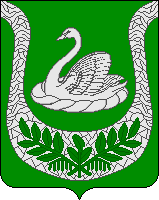 Администрациямуниципального образования«Фалилеевское сельское поселение»муниципального образования«Кингисеппский муниципальный район»Ленинградской областиПОСТАНОВЛЕНИЕот    03.11.2021 г. № 84	В соответствии с разделом 6 Бюджетного кодекса Российской Федерации, и Положением о бюджетном процессе в муниципальном образовании «Фалилеевское сельское поселение»Постановляю:Одобрить основные показатели прогноза социально-экономического развития   муниципального образования «Фалилеевское сельское поселение» на 2022 год и плановый период  2023-2024 годов.Одобрить представленный проект бюджета МО «Фалилеевское сельское поселение» на 2022 год и плановый период 2023 и 2024 годов». Вынести проект бюджета МО «Фалилеевское сельское поселение» на 2022 год и плановый период 2023 и 2024 годов»   на  рассмотрение в Совет Депутатов МО «Фалилеевское сельское поселение»Опубликовать проект бюджета МО «Фалилеевское сельское поселение» на 2022 год и плановый период 2023-2024 годов в средствах массовой информации.Контроль за исполнением настоящего постановления оставляю за собой.Глава администрации    МО «Фалилеевское сельское поселение»                                     С.Г.ФилипповаО проекте бюджета муниципального образования «Фалилеевское сельское поселение»  муниципального образования «Кингисеппский муниципальный район» Ленинградской области на 2022 год и плановый период 2023-2024 годов.